Direction: Please use your textbook – “Geography and History of the World”. Please restate the questions when answering.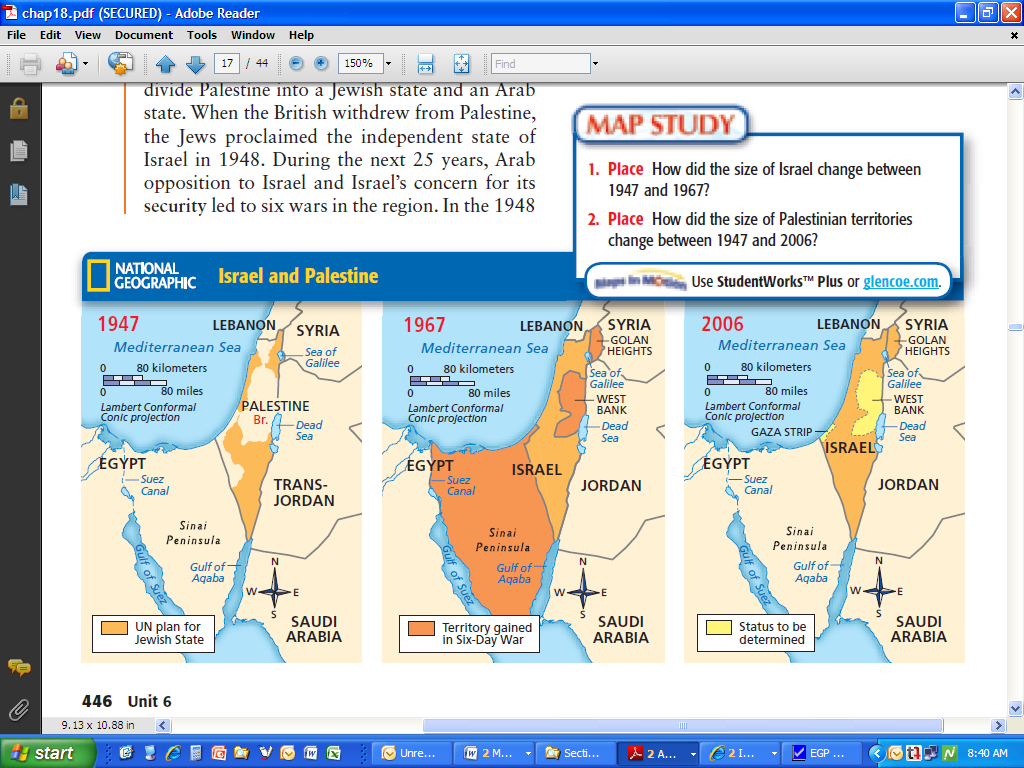 How did the size of Israel change between 1947 and 1967?How did the size of Palestinian territories change between 1947 and 2006?Explain the Arab-Israel Conflict in 1956, 1967, and 1973. **Why did Israel give Sinai Peninsula back to Egypt in 1979 (Accord of 1979) and still keep Golan Heights from Syria?Name:Mr. John A. BorkowskiDate:Geography and History of the WorldMap Study: Israel and Palestine – Page 446